Конспект НОД по художественно-эстетическому развитию (рисованию) в первой младшей группе.Тема: «Расти, расти, лучок»Цель: формирование у детей интереса к результатам своего труда по выращиванию зеленого лука, желания его нарисовать красками. Программное содержание:Воспитывать интерес к рисованию.Развивать воображение, мелкую моторику, эстетический вкус, умение координировать движения в соответствии с текстом.Закреплять зеленый цвет.Активизировать словарьУчить рисовать прямые вертикальные линии.Способствовать повышению эмоционального тонусаМатериал:Кукла би-ба-бо бабушка Марина, корзинка с овощами, баночки с луком в земле, гуашь зеленого цвета, кисточки, баночки с водой, тряпочки, альбомный лист с силуэтом луковицы по количеству детей, влажные салфетки.Ход НОДВоспитатель обращает внимание детей на стук в дверь. Вносит игрушку – би-ба-бо бабушку Марину. Дети здороваются. Воспитатель от имени бабушки предлагает назвать овощи, которые она принесла в корзинке. Дети называют овощи (помидор, картошка, морковка, капуста, огурец, чеснок). Бабушка хвалит детей.Воспитатель вместе с детьми показывают бабушке Марине, какой лук у них вырос на подоконнике. Дети рассматривают и называют цвет лука. От имени бабушки воспитатель показывает альбомный лист с силуэтом луковицы. Спрашивает, чего не хватает. Предлагает детям нарисовать луку зеленые листочки - перышки. Воспитатель показывает приемы рисования.Проводится пальчиковая гимнастика.Поднялся наш огород, (поднимают руки вверх)Все на солнышке растет (вращают кистями рук)Свекла, лук, морковь, горох (загибают пальцы на правой руке)Уродился он, неплох (играют кистями рук)Вот картошка, вот капуста (загибают пальцы на левой руке)Помидоры, огурцыУгощайтесь молодцы! (протягивают раскрытые руки вперед)Дети выполняют работу: дорисовывают листья луку. (самостоятельная . В процессе рисования воспитатель 2—3 раза повторяет слова: «Расти, расти лук, вырастай, соберем мы урожай!» Это вызывает у детей эмоциональный отклик, желание лучше рисовать. Хвалит их за старание)После выполнения работы, воспитатель предлагает детям и бабушке Марине рассмотреть работы.Вопросы воспитателя к детям:-Что рисовали?-Каким цветом получился лук?Мы для бабушки, для МариныРисовали лук, лук зелёненький.Посмотри-ка ты, наша бабушка,Какой зелен лук, врос у ребятБабушка хвалит детей и прощается с детьми и предлагает угоститься зеленым луком в обед с супом.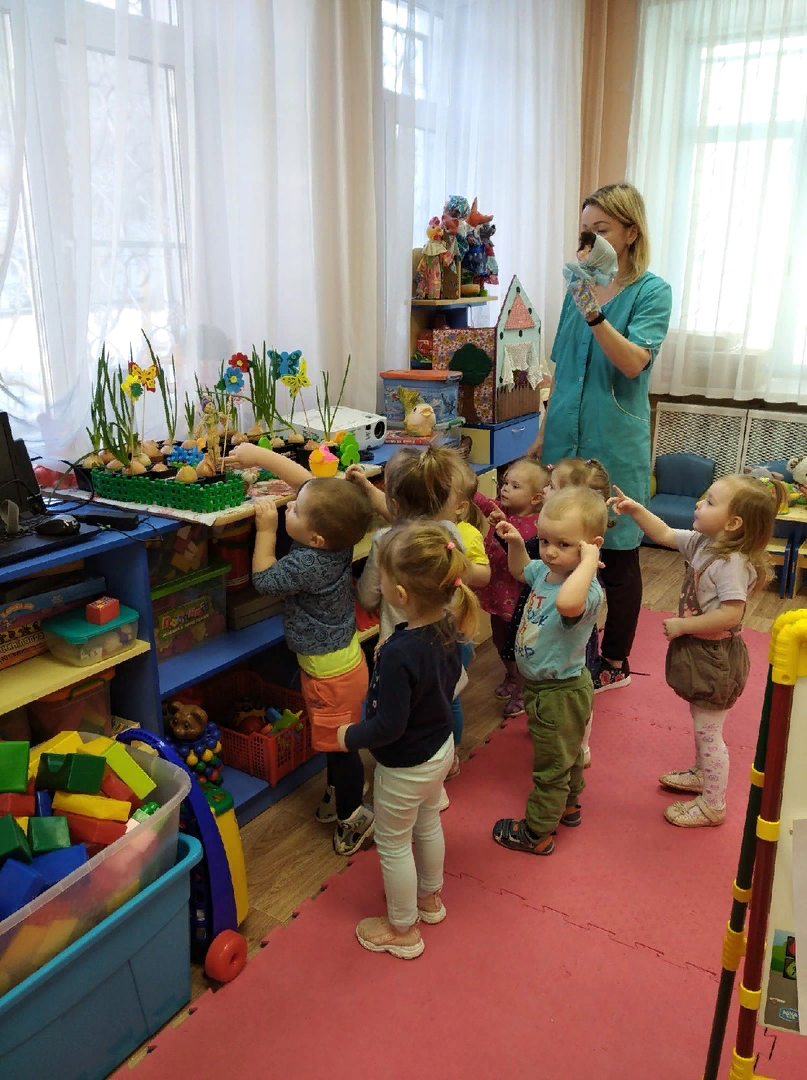 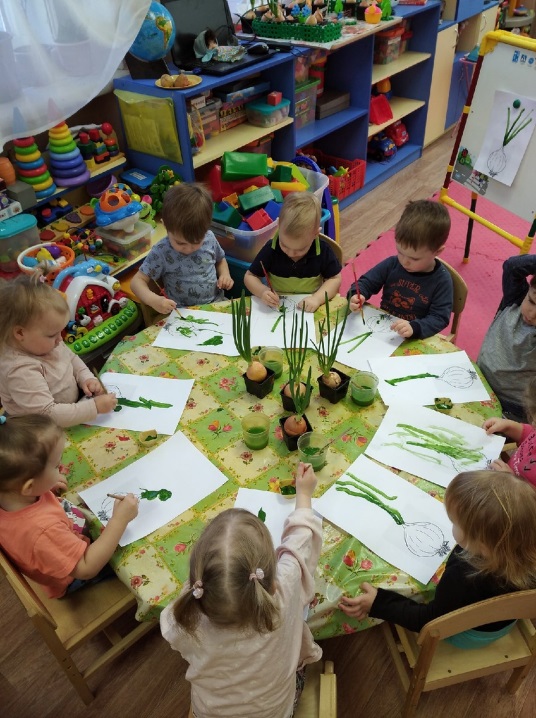 